Business Math Weekly Plan	March 28 to April 1, 2016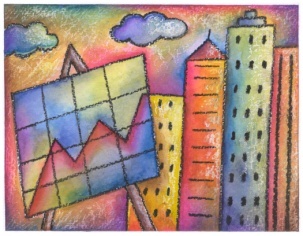 National Standards in K-12 Personal Finance Education: http://www.jumpstart.org/assets/files/standard_book-ALL.pdfFinancial Responsibility and Decision MakingStandard 1: Take responsibility for personal financial decisions.Standard 4: Make financial decisions by systematically considering alternatives and consequences.Income and CareersStandard 3: Describe factors affecting take-home pay.Risk Management and InsuranceStandard 1: Identify common types of risks and basic risk management methods.Standard 2: Explain the purpose and importance of property and liability insurance protection.DayIn ClassAssignmentMondayMarch 28th Today’s Goal:  To learn about US income taxes.Tax Review and PracticePractice Simulation:  Filling out a 1040EZWork on Study GuideTuesdayMarch 29th Today’s Goal:  To learn about US income taxes.Tax  Unit TestAll tax assignments must be turned in today.Review day for 5th hourWednesdayMarch 30th Today’s Goal:  To learn about US income taxes.Tax  Unit TestAll tax assignments must be turned in today.ThursdayMarch 31st Today’s Goal:  To learn about Life After High School.Foundations in Personal Finance, Money in Review Chp. 5, sec. 1, pages 104-107FridayApril 1st  Today’s Goal:  To learn about Life After High School.Foundations in Personal Finance, Money in Review Chp. 5, sec. 2, pages 108-109Enjoy your spring break! 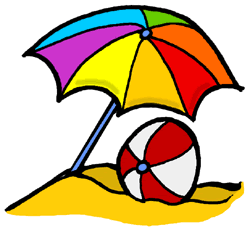 